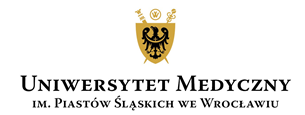 Plan ćwiczeń z Propedeutyki Chorób Wewnętrznychdla III roku Wydziału Lekarskiegow semestrze zimowym 2021/2022Ćwiczenia z Propedeutyki Chorób Wewnętrznych odbywają się co tydzień w II rzutach w godzinach 8-10.15 oraz 10.30-12.45 w różnych lokalizacjach. Każda z grup ćwiczeniowych w semestrze zimowym lub letnim, w ramach swoich ćwiczeń , będzie miała zajęcia z „Diagnostyki laboratoryjnej chorób tarczycy” (1 godz.)
Obowiązująca literatura:Diagnostyka internistyczna. Tatoń J., Czech A. Wyd. Lekarskie 2005Macleod. Badanie kliniczne. G. Douglas, C. Robertson. Wydawnictwo Erda Urban & Partner, Wrocław 2017Interna Szczeklika 2019, Piotr Gajewski, Andrzej Szczeklik, Wydawnictwo Medycyna Praktyczna, Kraków 2019Przewodnik Batesa po badaniu przedmiotowym i podmiotowym. Bickley LS, red. polski Gaciong Z., Jędrusik  P., wyd. Termedia, Poznań 2010Dawidson Choroby Wewnętrzne. S.H. Ralston, M.W.J. Strachan, I.D. Penman, R.P. Hobson. Wydawnictwo Erda Urban & Partner, Wrocław 2020Ćwiczenie 104-08.10.2021Regulamin Katedry i BHP. Wywiad. Zapoznanie studentów z oddziałem.Wywiad ogólny: •dane identyfikujące pacjenta i źródło wywiadów, •główne dolegliwości, •dotychczasowy przebieg choroby (w tym alergie, zażywane leki, używki) •wywiady dotyczące chorób przebytych (choroby wieku dziecięcego, choroby przebyte, hospitalizacje, zabiegi operacyjne, wywiad ginekologiczny, problemy psychiatryczne), •wywiad rodzinny, •wywiady dotyczący sytuacji osobistej i społecznej, •przegląd dolegliwości z poszczególnych narządów.Siedem cech objawu: umiejscowienie, właściwości, ilość lub nasilenie, charakterystyka czasowa (moment występowania   czas trwania), warunki występowania, czynniki łagodzące        i nasilające, objawy towarzysząceStandardowy zestaw pytań składający się na przegląd dolegliwościĆwiczenie 211-15.10.2021Badanie przedmiotowe.Wygląd ogólny: ogólny stan zdrowia,  wygląd zewnętrzny, położenie chorego w łóżku,  postawa i chód, wzrost i masa ciała (obliczanie BMI)Stan przytomnościSkóra i ocena paznokci (barwa, sinica, bladość, palce pałeczkowate, itp.)Węzły chłonne: umiejscowienie, opis macalnych węzłów chłonnychObrzęki (uogólnione, miejscowe, najczęstsze przyczyny) Podstawowe parametry życiowe: ciśnienie tętnicze (klasyfikacja ciśnienia tętniczego), badanie tętna, częstość      i rytm oddechów, temperatura ciałaBadanie głowy i szyi:Ocena wielkości i kształtu głowy, typowe zaburzenia, Twarz: symetria, próby czynnościowe w niedowładzie nerwu VII, Badanie palpacyjne okolicy zatok, ujść nerwu trójdzielnego, płatka usznego, wyrostka sutkowategoBadanie oczu: osadzenie, ustawienie, ruchomość gałek ocznych, orientacyjne badanie pola widzenia, ostrość wzroku, ocena białkówki, tęczówki i spojówki oka, źrenica-opis, odruchy źrenic na światło (bezpośrednia             i konsensualna), na zbliżenie (nastawność) i zbieżnośćObjawy oczne w chorobie Graves-Basedow:objaw Graefegoobjaw Kocheraobjaw MöbiusaBadanie uszu: Ocena ucha zewnętrznego: małżowin usznych, zewnętrznego przewodu słuchowego, Ocena nosa: kształt i symetria, ocena przedsionka nosa, badanie drożności przewodów nosowych i węchuBadanie jamy ustnej: ocena czerwieni wargowej, przedsionka jamy ustnej, uzębienia, błony śluzowej jamy ustnej. Badanie języka: kształt, wykształcenie brodawek, smak, ruchomość języka, ocena gardła i migdałków podniebiennych, ruchomość fonacyjna podniebienia miękkiego.Badanie węzłów chłonnych w okolicy głowy i szyiBadanie szyi: ruchomość, symetria, tętno na tętnicy szyjnej, wypełnienie żył szyjnychBadanie tarczycy: metody badania, opis wola tarczycy: wielkość płatów, bolesność, konsystencja, przesuwalność względem podłoża, szmer naczyniowy (osłuchiwanie), zmiany skórne nad tarczycąĆwiczenie 318-22.10.2021Badanie płuc - topografia klatki piersiowej, badanie palpacyjne, opukiwanie klatki piersiowej Wywiad: typowe objawy chorób układu oddechowego (ból w klatce piersiowej, duszność, świsty, kaszel, krwioplucie)Kształt klatki piersiowej, symetria. Typy klatki piersiowej: Orientacyjne linie i miejsca na klatce piersiowej, przebieg szczelin i rzuty płatów na klatkę piersiową, Typy oddechu: tachypnoe, bradypnoe, oddech Kussmaula, Cheynego-Stokesa, BiotaBadanie tkliwości klatki piersiowejBadanie ruchomości klatki piersiowej,Ocena drżenia piersiowego (osłabienie i wzmożenie drżenia)Opukiwanie klatki piersiowej: typowe odgłosy opukowe: stłumiony, jawny, nadmiernie jawny, bębenkowyGranice płuc (opukiwanie poziomu przepony)Określenie ruchomości dolnych granic płucĆwiczenie 425-29.10.2021Badanie płuc - osłuchiwanie, zmiany stwierdzane                           w wybranych schorzeniachSzmery oddechowe podstawowe: szmer pęcherzykowy, oskrzelowo-pęcherzykowy, oskrzelowySzmery oddechowe dodatkowe:trzeszczenia (późnowdechowe, wczesnowdechowe, śródwdechowe i wydechowe)świstyfurczenia, szmer tarcia opłucnejstridorSzmery oddechowe dodatkowe: wyjaśnienie poprzedniej nomenklatury (rzężenia)Zmiany w badaniu fizykalnym układu oddechowego spotykane w schorzeniach: Zapalenie płuc,Płyn w jamie opłucnowejNiedodmaOdmaRozedmaAstmaPOChPZapalenie oskrzeliPrzewlekła lewokomorowa niewydolność sercaObrzęk płuc (ostra niewydolność lewej komory serca)Ćwiczenie 502-05.11.202110.01.2022 (za 01.11.2021)Spirometria- znaczenie, technika wykonania.Podstawy interpretacji badania spirometrycznego Obturacja (definicja)Test rozkurczowy i jego znaczenie w diagnostyce chorób płucPróba prowokacyjnaPraktyczne  aspekty badania gruczołu sutkowegoĆwiczenie 608-10.11.202113.01.2022 (za 11.11.2021)14.01.2022 ( za 12.11.2021)Badanie serca - badanie palpacyjne, opukiwanie, osłuchiwanie - tony sercaWywiad: typowe objawy chorób serca (ból w klatce piersiowej, kołatanie serca, duszność, ortopnoe, napadowa duszność nocna, obrzęki obwodowe)Rzutowanie serca na klatkę piersiową.Oglądanie i badanie palpacyjne przedniej ściany klatki piersiowej:ocena uderzenia koniuszkowego (umiejscowienie, średnica, amplituda)unoszenie prawokomorowemruki sercowe. Osłuchiwanie:  miejsca osłuchiwania tonów serca, identyfikacja tonów sercaTony serca: I,II -  przyczyny, w jakiej części cyklu występują, tony dodatkowe: III, IV, kliki, stuk osierdziowyCzęstość, głośność, miarowość, głuchość, akcentacja tonów serca u osoby zdrowejRytm cwałowyRozdwojenie drugiego tonu: fizjologiczne, patologiczne: proste, paradoksalne (różnicowanie)Zaburzenia częstości akcji serca: tachyarytmia, bradyarytmiaZaburzenia miarowości rytmu serca: niemiarowość całkowita (zupełna), niemiarowość ekstrasystoliczna (sporadyczna, rytmy: bigeminia itp.)Wypadanie tętnaĆwiczenie 715-19.11.2021Badanie serca - osłuchiwanie - szmery serca. Szmery serca – podziały: organiczne, czynnościowe, przygodne; szmer wyrzutu i fali zwrotnejCharakterystyka szmerów i identyfikacja wady na jego podstawie:głośność (skala głośności), miejsce największej głośności (punctum maximum), faza w której występuje (skurczowy czy rozkurczowy), promieniowanie szmeruSzmer tarcia osierdziowegoPozycje osłuchiwania serca: lewoboczna, siedząca z pochyleniem do przodu, Próby czynnościowe w osłuchiwaniu serca:wstawanie i kucaniewdech i wydechZmiany w badaniu fizykalnym spotykane w schorzeniach:Zwężeniu i niedomykalności zastawki dwudzielnej, Zwężeniu i niedomykalności zastawki aortyZwężeniu i niedomykalności zastawki trójdzielnej                 i pnia płucnegoMigotaniu przedsionkówNiemiarowości ekstrasystolicznejZawale mięśnia sercowegoNadciśnienie tętniczeW prawokomorowej niewydolności sercaW lewokomorowej niewydolności sercaĆwiczenie 822-26.11.2021Badanie brzucha – topografia, badanie palpacyjne, opukiwanie, objawy otrzewnowe Wywiad: typowe objawy chorób przewodu pokarmowego (ból, zgaga, niestrawność, dysfagia, biegunka, zaparcia, żółtaczka, krwawienie z górnego i dolnego odcinka przewodu pokarmowego)Topografia narządów jamy brzusznej, orientacyjne linie                 i miejsca na powłokach brzuchaOglądanie: skóra, rozszerzenia żylne, pępek, kształt brzucha, symetria, powiększenie narządów, perystaltyka, tętnienia, przepuklinyOsłuchiwanie: ruchy perystaltyczne, szmer naczyniowy tętnic nerkowych, aorty brzusznej, tętnic biodrowych, udowych.Opukiwanie.Badanie palpacyjne: powierzchowne i głębokieĆwiczenie 929.11-03.12.2021Metody badania: wątroby: w tym opukowa ocena rozpiętości wątroby, śledziony- w tym technika opukiwania śledziony, trzustkiOpis powiększonego narządu: bolesność, wielkość, spoistość, jednorodność, Objawy: (jak objaw wywołać i jego znaczenie kliniczne)Blumberga, Chełmońskiego, Rovsinga, Jaworskiego, Badanie żołądka i dwunastnicy.Ćwiczenie 1006-10.12.2021Badanie nerek. Objaw Goldflama. Badanie śledziony. Metody badania wodobrzusza: objaw chełbotania, metoda opukowa. Badanie prostaty. Objawy „ostrego brzucha”Ćwiczenie 1113-17.12.2021Badanie fizykalne układu naczyniowego.Częste objawy i ich cechy charakterystyczne:Chromanie przestankoweBól spoczynkowyObrzęki kończyn dolnychObjaw RaynaudaBadanie układu tętniczegoTechnika badania tętna, osłuchiwanie tętnicPróba AllenaWskaźnik kostkowo-ramienny (ABI)Ocena ciśnienia w żyle szyjnej wewnętrznej- technika badaniaBadanie układu żylnego kończyn dolnychPróba TrendelenburgaOwrzodzenie kończyn dolnych w przewlekłej niewydolności tętnic i przewlekłej niewydolności żylnej (różnicowanie)Obrzęk limfatyczny- cechy charakterystyczneOmówienie typowych objawów chorób:Tętniak aortyZakrzepowo-zarostowe zapalenie naczyńPrzewlekłe niedokrwienie kończyn dolnychZakrzepowe zapalenie żył powierzchownychPrzewlekła niewydolność tętnicza, żylna Żylna choroba zakrzepowo-zatorowaZakrzepica żył głębokichZatorowość płucnaĆwiczenie 1220-22.12.202120-21.01.2022Tydzień odróbkowy. Powtórzenie materiału ćwiczeń 1-11. Kolokwium zaliczeniowe.